Progettazione Disciplinare di InterclasseA.S. 2023/2024F.to Docenti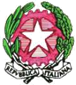 Istituto Comprensivo “NINO CORTESE”Sede Centrale via B. Croce 38 - 80026 CASORIA (NA) Tel/Fax 081 7590420C.F.: 93056830636 – Cod. Mecc.: NAIC8EN005E-Mail: naic8en005@istruzione.it; naic8en005@pec.istruzione.it;www.icninocortese.edu.it 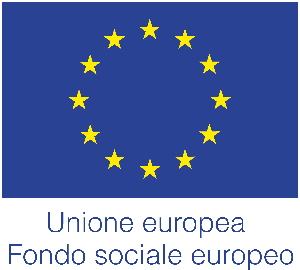 DisciplinaITALIANOSTORIAGEOGRAFIAINGLESEMATEMATICASCIENZETECNOLOGIAARTE E IMMAGINE MUSICAEDUCAZIONE MOTORIARELIGONECompetenza chiave europeacompetenza alfabetica funzionalecompetenza multilinguisticacompetenza matematica e competenza in scienze, tecnologie e ingegneriacompetenza digitalecompetenza personale, sociale e capacità di imparare a imparare,competenza in materia di cittadinanza,competenza imprenditoriale,competenza in materia di consapevolezza ed espressione culturali. competenza alfabetica funzionalecompetenza multilinguisticacompetenza matematica e competenza in scienze, tecnologie e ingegneriacompetenza digitalecompetenza personale, sociale e capacità di imparare a imparare,competenza in materia di cittadinanza,competenza imprenditoriale,competenza in materia di consapevolezza ed espressione culturali. competenza alfabetica funzionalecompetenza multilinguisticacompetenza matematica e competenza in scienze, tecnologie e ingegneriacompetenza digitalecompetenza personale, sociale e capacità di imparare a imparare,competenza in materia di cittadinanza,competenza imprenditoriale,competenza in materia di consapevolezza ed espressione culturali. Obiettivi di apprendimentoConoscenze Abilità Abilità ______________________________________________________________________________________________________________________________________________________________________________________________________________________________________________________________________________________________________________________________________________________________________________________________________________________________________________________________________________________________________________________________________________________________________________________________________________________________________________________________________________________________________________________________________________________________________________________________________________________________________________________________________________________________________________________________________________________________________________________________________________________________________________________________________________________________________________________________________________________________________________________________________________________________________________________________________________________________________________________________________________________________________________________________________________________________________________________________________________________________________________________________________________________________________________________________________________________________________________________________________________________________________________________________________________________________________________________________________________________Standard minimi di apprendimentoConoscenze Abilità Abilità _____________________________________________________________________________________________________________________________________________________________________________________________________________________________________________________________________________________________Traguardi delle competenzeContenuti disciplinari e tempi di realizzazione previstiTitolo Titolo Tempi Contenuti disciplinari e tempi di realizzazione previstiContenuti disciplinari e tempi di realizzazione previstiContenuti disciplinari e tempi di realizzazione previstiCompetenze trasversali di educazione civicaStrategie, metodologie didattiche e strumentiCriteri e modalità di valutazione